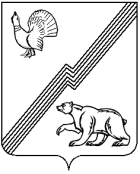 ДУМА ГОРОДА ЮГОРСКАХанты-Мансийского  автономного  округа-ЮгрыРЕШЕНИЕот 02 ноября 2021 года			                                                                              № 94
Обитогах 2020-2021 учебного года ио готовностимуниципальных образовательныхучреждений к новому 2021-2022 учебному годуРассмотрев информацию Управления образования администрации города Югорска об итогах 2020-2021 учебного года и готовности образовательных учреждений к новому 2021-2022 учебному году,ДУМА  ГОРОДА  ЮГОРСКА  РЕШИЛА: 1. Принять к сведению информациюУправления образования администрации города Югорскаоб итогах 2020-2021 учебного года и готовности образовательных учреждений к новому 2021-2022 учебному году(приложение).2. Настоящее решение вступает в силу после его подписания.Председатель Думы города Югорска                                                             А.Ю. ХарловПриложение к решению Думы города Югорскаот 02 ноября 2021 года № 94ИНФОРМАЦИЯ об итогах 2020-2021 учебного года иготовности муниципальных образовательных учреждений к новому 2021-2022 учебному годуМуниципальная система образования – это сеть учреждений, которые предоставляют широкий спектр образовательных услуг различного уровня. В городе функционируют 13 учреждений дошкольного, общего, дополнительного образования разной ведомственной принадлежности. Это 10 муниципальных (3 автономных и 7 бюджетных) учреждений, 1 частное образовательные учреждения, 2 индивидуальных предпринимателя, имеющих лицензию на осуществление образовательной деятельности. Общее образование - 6 учреждений, в том числе: 5 муниципальных средних общеобразовательных школ и 1 частное общеобразовательное учреждение «Православная гимназия Преподобного Сергия Радонежского», реализующие основные общеобразовательные программы.Дошкольное образование – 5 учреждений, в том числе: 3 муниципальных учреждений и 2 индивидуальных предпринимателя, осуществляющих образовательную деятельность, кроме того, программы дошкольного образования реализуют 5 муниципальных средних общеобразовательных школ. Дополнительное образование - 2 муниципальных учреждения, в том числе: в ведомстве образования – 1 учреждение, в ведомстве культуры -  учреждение.Существующая в городе сеть общеобразовательных учреждений, их число и месторасположение позволяют обеспечить доступность получения общего образования. В соответствии с требованиями Федерального закона от 29.12.2012 № 273-ФЗ «Об образовании в Российской Федерации» в части обеспечения территориальной доступности территории городского округа Югорска закреплены за муниципальными образовательными учреждениями, реализующими основные общеобразовательные программы дошкольного, начального общего, основного общего и среднего общего образования.Муниципальная образовательная система функционирует и развивается в условиях введения новых федеральных государственных образовательных стандартов, формирования эффективной независимой системы оценки качества образования, особого внимания к системе дополнительного образования в рамках реализации национальных проектов «Образование» и «Демография».Приоритетные направления развития муниципальной системы образования в 2020-2021 учебном году базировались на решении задач региональных проектов по реализации национального проекта «Образование», что позволило достичь следующих результатов.1. В городе полностью решена проблема обеспеченности детей в возрасте от 1,5 до 7 лет местами в дошкольных образовательных учреждениях.Численность детей, посещающих образовательные учреждения, реализующих программы дошкольного образования, составила 2 608 человек, в том числе 92 воспитанника в частных детских учреждениях. Продолжено осуществление финансовой поддержки индивидуальных предпринимателей за счет бюджетных средств посредством «сертификата дошкольника», а также за счет средств субвенции на реализацию основных образовательных программ дошкольного образования, что позволило значительно снизить размер родительской платы у данных предпринимателей.Основные образовательные программы дошкольного образования, реализуемые во всех образовательных учреждениях, соответствуют федеральным государственным образовательным стандартам дошкольного образования (далее - ФГОС ДО). Доля педагогических кадров, прошедших повышение квалификации для работы по федеральным государственным образовательным стандартам дошкольного образования, составляет 100 процентов. С целью реализации регионального проекта «Поддержка семей, имеющих детей» национального проекта «Образование» в 100 процентах образовательных учреждений обеспечено функционирование консультационных центров для родителей, в которых оказано 3842 услуги.2. Охват общим образованием в общеобразовательных учреждениях и учреждениях среднего профессионального образования города составляет 100 процентов от общего числа детей в возрасте от 7 до 18 лет. Общая численность обучающихся в образовательных учреждениях города составила 5 543 человек, в том числе в негосударственном учреждении 127 человек. Обучались на дому 2,8 процента школьников (156 чел.), в условиях инклюзии - 0,7 проценте (43 чел.).Обучение в школах города организовано в очной форме (в том числе с углубленным изучением отдельных предметов), заочной форме, с использованием дистанционных технологий, на дому, а также на основе индивидуальных учебных планов.Необходимость соблюдения санитарно-эпидемиологических правил, обеспечивающих предупреждение возникновения и распространения случаев заболевания новой коронавирусной инфекцией (COVID-19), привела к увеличению количества обучающихся, занимающихся во вторую смену. Доля обучающихся, занимающихся во вторую смену, составила 39 процентов (2019-2020 учебный год - 17,8 процента).Основные образовательные программы в общеобразовательных учреждениях соответствуют федеральным государственным образовательным стандартам. В 2020-2021учебном году федеральный государственный образовательный стандарт начального общего образования и основного общего образования реализован для 100 процентов учащихся 1-10 классов.В рамках регионального проекта «Современная школа» национального проекта «Образование» в прошлом учебном году на базе МБОУ «Лицей им. Г.Ф. Атякшева» открыт и осуществляет деятельность Центр образования цифрового и гуманитарного профиля «Точка роста» (далее – Центр). В Центре реализованы общеобразовательные программы на уровне основного общего образованияс обновленным содержанием по учебным предметам «Технология» (модуль Промышленный дизайн, Робототехника, Ситифермерство), «ОБЖ» (модуль Первая помощь), «Информатика» (Модуль Scratch) с охватом учащихся 5-9 классов – 470 чел., что составляет 100% от установленного планового значения.Реализовано 17 дополнительных общеразвивающих программ, в том числе 9 программ, реализуемых в сетевой форме на обновленной материально-технической базе Центра. Численность учащихся 1-11классов, охваченных программами внеурочной деятельности - 428 чел. (100 процентов от установленного планового значения), дополнительными общеобразовательными программами - 470 чел. (выше целевого показателя на 30%).В общеобразовательных учреждениях и МБУ ДО «Детско-юношеский центр «Прометей» внедрена методология (целевая модель) наставничества обучающихся, которой охвачены 18,5% (691 чел.) обучающихся от общего числа учащихся в возрасте от 10 до 19 лет, что выше на 8,5% установленного планового значения.В качестве наставников выступили сотрудники 7-ми предприятий города. Системой наставничества по модели «учитель - учитель» охвачены 100 процентов (15 чел.)учителей – молодых специалистов (опыт работы до 3 лет). В целях реализации регионального проекта «Цифровая образовательная среда» в прошлом учебном году обеспечено:- интернет - соединение со скоростью соединения не менее 100 Мб/c по всех общеобразовательных учреждениях;- материально-техническое и программное переоснащение образовательных учреждений для внедрения целевой модели цифровой образовательной среды, доля оснащения школ оборудованием для внедрения целевой модели цифровой образовательной среды составляет 67 процентов;- осуществление деятельности образовательных учреждений и индивидуальных предпринимателей, реализующих основную программу дошкольного образования, а также общеобразовательных учреждений с использованием ГИС «Образование Югры;- внедрение во всех общеобразовательных учреждениях современных цифровых платформ и ресурсов, в том числе интегрированных в ГИС «Образование Югры»: «Российская электронная школа» - 56 процентов учителей, Учи.ру– 49 процентов учителей, Videouroki.net – 42 процента учителей;- дистанционное обучение в период актированных, карантинных дней и режима самоизоляции с использованием Zoom (100 процентов общеобразовательных учреждений), Skype (40 процентов общеобразовательных учреждений);- повышение квалификации с использованием дистанционных технологий 62,5 процента педагогических работников общего образования;- повышение квалификации по теме «Проектирование цифровой трансформации школы» 100 процентов руководителей общеобразовательных учреждений и 22 процента заместителей директоров по учебно-воспитательной работе. В целях ранней профессиональной ориентации обучающихся действуют образовательные проекты, которые реализуются совместно с социальными партнерами. Продолжается реализация образовательных проектов по углубленному изучению предметов в общеобразовательных учреждениях города, в том числе: «Газпром-классы» инженерно-технического профиля, медицинские классы с углубленным изучением биологии и химии, кадетские классы, спортивные классы.3. Результаты освоения образовательных программ стабильны на протяжении последних трех лет: - 100 процентов выпускников 11 классов получили аттестаты о среднем общем образовании;- средний показатель общей успеваемости составляет 98 процентов (2020-2021 учебный год – 98 процентов);- средний показатель качественной успеваемости сохраняется на уровне предыдущего года и составляет 40 процентов;- 59 выпускников (24 процента) набрали высокий балл от 81 до 100 при сдаче единого государственного экзамена (далее – ЕГЭ) по различным предметам:  английский язык - 46 процентов, химия - 35 процентов, русский язык - 20 процентов;- два выпускника получили на ЕГЭ 100 бальные результаты: 1 – по физике («Гимназия»), 1 - по химии («Средняя общеобразовательная школа №2»);- средний тестовый балл ЕГЭ по большинству предметов (русский язык, математика, обществознание, физика, английский язык, химия, география) выше среднего балла по Ханты-Мансийскому автономному округу-Югре;- 323учащихся завершили учебный год с отличием (2020 год – 331 чел.); - медалями «За особые успехи в обучении» и «За особые успехи в учении» награждены 21 выпускник (в 2019-2020 учебном году -8);- Департаментом образования и молодежной политики Ханты - Мансийского автономного округа - Югры определены школы, которые продемонстрировали наиболее высокие результаты по ряду предметов в округе. Среди них «Лицей им Г.Ф. Атякшева» по физике,«Средняя общеобразовательная школа №2» по химии и биологии, «Средняя общеобразовательная школа №5» по информатике и истории, «Средняя общеобразовательная школа №6» по информатике.Обучающиеся принимают активное участие в конкурсном, олимпиадном движениях и соревнованиях технологической направленности.На муниципальном уровне в этих мероприятиях приняли участие 768 учащихся и воспитанников из всех образовательных учреждений (412 учащихся, 356 воспитанников). В прошедшем году школьники становились победителями и призерами в физико-математической олимпиаде «Физтех»; отраслевой олимпиаде школьников «Газпром»; всероссийском конкурсе исследовательских работ и проектов «Ступени»; всероссийском детском форсайте «Новое измерение»; окружном этапе соревнований JuniorSkills; международном кейс-марафоне «ЭнерГений» по направлению «Освоение морских нефтегазовых месторождений «в рамках Образовательного проекта «ЭнерГений», который реализуется Российским национальным комитетом Мирового нефтяного совета при поддержке исполнительных органов власти ХМАО — Югры и Санкт-Петербурга, Губкинского и Санкт-Петербургского горного университетов, Международного центра компетенций в горнотехническомобразовании под эгидой ЮНЕСКО, компаний «Сургутнефтегаз», «Газпром нефть», «Славнефть-Мегионнефтегаз», СИБУР; дистанционном открытом конкурсе «WebPersona; зимней олимпиаде по программированию классов портала «Учи.ру» и т.д.).По итогам участия в региональном этапе олимпиады учащийся МБОУ «Лицей им. Г.Ф. Атякшева» занял первое место по английскому языку, учащийся МБОУ «Средняя общеобразовательная школа №5» занял призовое место по математике, учащаяся МБОУ «Средняя общеобразовательная школа №6» заняла призовое место по биологии.4. В муниципальной системе образования совершенствуются условия для получения общего образования детьми с ограниченными возможностями здоровья (далее – ОВЗ) и инвалидностью.Реализация проекта «Современная школа» в части школ для детей с ОВЗ позволила сделать доступным качественное образование и данной категории обучающихся. За последние три года в городе наблюдается увеличение детей с ОВЗ и инвалидностью на 76 человек. В 2020-2021 учебном году детские сады и школы посещали 254 обучающихся данной категории (в 2019 -2020 учебном году - 209 детей, в 2018 – 2019 учебном году – 178 обучающихся). В целях создания условий для успешной социализации и интеграции обучающихся дошкольного возраста с ОВЗ в образовательную систему открыты 6 комбинированных группы для детей с тяжелым нарушением речи в МАДОУ «Детский сад «Гусельки», МБОУ «Средняя общеобразовательная школа №2», которые посещают 75 детей и 1 компенсирующая группа тяжелыми множественными нарушениями развития для 5 человек в МАДОУ «Детский сад «Снегурочка».В предстоящем учебном году принято решение об открытии для детей с ОВЗ: двух групп компенсирующей направленности в МАДОУ «Детский сад «Снегурочка» и МБОУ «Средняя общеобразовательная школа № 6»; четырех групп комбинированной направленности в МАДОУ «Детский сад «Радуга» и «Детский сад «Снегурочка», МБОУ «Средняя общеобразовательная школа № 5» и «Средняя общеобразовательная школа № 6».В муниципальной системе образования отмечается положительная динамика оснащенности образовательных учреждений для детей-инвалидов и обучающихся с ОВЗ по сравнению с 2019-2020 учебным годом. Степень оснащенности общеобразовательных учреждений увеличилась на 9,2 процента и составила 47,5 процента (2019 год – 38,3 процента); образовательных учреждений, реализующих образовательные программы дошкольного образования, на 7 процентов и составила 46,5 процента (2019 год – 39,5 процентов); «Детско-юношеский центр «Прометей» на 2,9 процента и составила 57,9 процентов (2019 год -  55 процентов).5. В рамках реализации регионального проекта «Успех каждого ребенка» охват детей в возрасте от 5 до 18 лет услугами дополнительного образования с учетом учреждений физической культуры и спорта, культуры, общеобразовательных и дошкольных образовательных учреждений в 2020 году составил 80,7 процентов. Развитие ранней профориентации ребенка, внедрение индивидуальных учебных планов в соответствии с профессиональными предпочтениями – одно из направлений проекта «Успех каждого ребенка». Ключевыми мероприятиями являются реализация проектов «Билет в будущее» и «ПроеКториЯ». Главное преимущество уроков «ПроеКТОриЯ» заключается в том, что перед детьми выступают увлечённые своим делом профессионалы, которые могут всерьез заинтересовать детей, а дистанционный формат профориентационных уроков позволяет расширить кругозор каждого ребенка. Через уроки Национальной технологической инициативы (далее - НТИ) до каждого учащегося доводится важностьосвоения технологии будущего уже в школе. За прошедший учебный год с целью выявления сильных сторон, и определения интереса к разным профессиям протестировано 380 учащихся, проведены профессиональные онлайн пробы, по итогам которых 99 учащихся получили рекомендации по профессиональным компетенциям на площадках Югорского политехнического колледжа и других образовательных организации России. В уроках проекта «ПроеКТОрия» и в уроках НТИ в прошедшем учебном году приняли участие 1465 обучающихся 8-11-х классов.Большое значение в реализации программ естественнонаучной и технической направленности имеет деятельность детского технопарка «Кванториум», в котором в прошлом учебном году на постоянной основе занимались 425 детей. В квестах, тематических занятиях, игровых программах и мероприятиях, проводимых «Кванториумом» приняли участие 1 074 школьников и дошкольников.Обучающиеся «Кванториума» стали финалистами третьего всероссийского хакатона по 3D моделированию и программированию «VRARfest» и очного этапа регионального трека Всероссийского конкурса научно-технических проектов «Большие вызовы», победителями регионального конкурса рисунков и проектов «Инженер будущего», победителями (3 чел.) и призерами (6 чел.)регионального фестиваля виртуальной и дополненной реальности «VR/AR FestUgra».В центре патриотического воспитания «Доблесть», созданного на базе МБОУ «Средняя общеобразовательная школа № 2», реализуются дополнительные общеобразовательные программы, направленные на патриотическое воспитание детей и молодежи, активно развивается движение «Юнармия». Охват детей программами дополнительного образования в рамках деятельности центра патриотического воспитания «Доблесть» составил 394 человека.С целью повышения качества и доступности дополнительного образования осуществляется персонифицированное финансирование дополнительного образования, сертифицированы 151 образовательная программа, в том числе 21 программа у немуниципальных поставщиков услуг.6. Кадровый педагогический состав муниципальной системы образования на протяжении нескольких лет остаётся стабильным и характеризуется достаточным профессиональным потенциалом.Общая численность педагогических работников в 2020-2021 учебном году составила 701 человек, из которых 73 процента имеют квалификационные категории; соответствие занимаемой должности – 15,3 процентов. Высшее образование имеют 88 процентов педагогических работников, среднее профессиональное – 12 процентов.Возрастной состав педагогических работников представлен следующим образом: до 30 лет – 10,7 процентов, от 30 до 50 лет – 61,8 процентов, старше 50 лет – 27,5 процентов.Среди работающих педагогических работников:33 педагога имеют почетное звание «Почётный работник общего образования РФ», 5 педагогов - почетное звание «Почётный работник сферы образования Российской Федерации», 3 педагога имеют нагрудный знак «Почетный работник воспитания и просвещения Российской Федерации», 3 педагога - «Отличник народного просвещения»;6 педагогов имеют звание «Заслуженный работник образования Ханты-Мансийского автономного округа-Югры»; 13 - имеют награды Губернатора Ханты-Мансийского автономного округа-Югры и Думы Ханты-Мансийского автономного округа-Югры; 53 - награждены Почётной грамотой Министерства просвещения Российской Федерации и Министерства образования и науки Российской Федерации; 136 - имеют Почетные грамоты и Благодарственные письма Департамента образования и молодежной политики Ханты – Мансийского автономного округа – Югры;102 - отмечены наградами главы города Югорска.В прошедшем учебном году наши педагоги получили высокую оценку на профессиональных конкурсах: - врегиональном этапе Всероссийских конкурсов профессионального мастерства в сфере образования ХМАО-Югры «Педагог года Югры - 2021» заведующий МАДОУ «Детский сад общеразвивающего вида «Гусельки» заняла 3 место в номинации «Руководитель года образовательной организации» Ханты-Мансийского автономного округа – Югры; преподаватель-организатор ОБЖ МБОУ «Средняя общеобразовательная школа № 2» - победитель в номинации «Лучший преподаватель-организатор ОБЖ (БЖД)» Ханты-Мансийского автономного округа – Югры; учитель русского языка и литературы, муниципального бюджетного общеобразовательного учреждения «Средняя общеобразовательная школа № 6» победитель заочного этапа Конкурса: «Лучшее интернет-портфолио», «Лучшее эссе» в номинации «Педагогический дебют ХМАО-Югры» победителем заочного этапа Конкурса: «Лучшее интернет-портфолио»;- в региональном конкурсе «Портфолио молодого педагога» среди общеобразовательных организаций Ханты-Мансийского автономного округа-Югры воспитатель МАДОУ «Детский сад «Снегурочка» - победитель в номинации «Портфолио молодого педагога дошкольной образовательной организации»; педагог МБУ ДО «Детско - юношеский центр «Прометей» - победитель в номинации «Портфолио молодого педагога образовательной организации дополнительного образования»; педагоги МБОУ «Лицей им. Г.Ф. Атякшева», «Гимназия», «Средняя общеобразовательная школа № 6» заняли призовые места в номинации «Портфолио молодого педагога общеобразовательной организации»;- педагоги МБОУ «Лицей им. Г.Ф. Атякшева» стали лауреатами конкурса лучших практик дополнительного образования «Педагогический потенциал Югры» в номинации «Педагогические практики в дополнительном образовании»;- педагог МБУ ДО «Детско - юношеский центр «Прометей» - победитель окружного конкурсана звание лучшего педагога Ханты-Мансийского автономного округа – Югры в 2021 году в номинации «Лучший педагог (преподаватель) дополнительного образования детей»;- учитель МБОУ «Средняя общеобразовательная школа № 2» - победитель конкурса на присуждение премий лучшим учителям образовательных организаций Ханты – Мансийского автономного округа – Югры, реализующих образовательные программы начального общего, основного общего и среднего общего образования, из средств федерального бюджета в 2021 году.7. Показателем эффективности деятельности системы образования является работа образовательных учреждений в инновационном режиме. Инновационная структура муниципальной системы образования в 2020-2021 учебном году представлена работой инновационных площадок различных уровней на базе муниципальных образовательных учреждений, в том числе:- на федеральном уровне 1 инновационная площадка;- на региональном уровне: 3 региональные инновационные площадки;  1 пилотная школа; 5 школ-спутников;- на муниципальном уровне: 5 опорных площадок; 2 экспериментальные площадки.Обеспечено эффективное участие образовательных учреждений города в конкурсах регионального и федерального уровней:- МБОУ «Гимназия» - призер (второе место) конкурса Департамента образования и молодежной политики Ханты-Мансийского автономного округа-Югры «Лучшие педагогические практики оценки качества образования образовательной организации» в номинации «Общеобразовательные организации Ханты-Мансийского автономного округа-Югры, обеспечивающие углубленную подготовку (лицеи, гимназии, колледжи, школы с углубленным изучением отдельных предметов)» и победитель в конкурсе на звание лучшей образовательной организации Ханты – Мансийского автономного округа – Югры в 2021 году и вконкурсе проектов (заявок) образовательных организаций Ханты – Мансийского автономного округа – Югры, имеющих статус региональных инновационных площадок, в 2021году; - МБОУ «СОШ №2» - победитель во Всероссийском конкурсе организаций «ЛидерыОтрасли.РФ».Подводя итоги работы в 2020-2021 учебном году можно заключить, что в муниципальном образовательном пространстве Югорска сложилась система создания, внедрения и освоения педагогических новшеств. Инновационные процессы в образовательных учреждениях города ведут к определенным качественным изменениям муниципальной системы образования и способов обеспечения ее эффективности, стабильности, жизнеспособности и являются мощным ресурсом повышения качества образования.В ходе подготовки к новому 2021-2022 учебному году продолжена работа по созданию современных безопасных и комфортных условий организации образовательного процесса в целях обеспечения права каждого ребенка на доступное и качественное образование. На реализацию мероприятий по подготовке к новому учебному году в 2021 году из муниципального бюджета выделено 25 626,0  тыс. рублей, которые направлены на:- проведение ремонтных работ капитального характера – 18 796,0 тыс. рублей;- обеспечение санитарно-эпидемиологических безопасности – 217,0 тыс. рублей;- обеспечение пожарной безопасности - 300,0 тыс. рублей;- укрепление антитеррористической защищенности – 3 954,4 тыс. рублей;- текущие ремонты – 1 875,6 тыс. рублей;- иные мероприятия (приобретение стиральной машины МАДОУ «Детский сад «Снегурочка», детской мебели для дошкольных групп МБОУ «Лицей им. Г.Ф. Атякшева»)- 483,0 тыс. рублей.Выполнены следующие мероприятия:- проведены работы по разработке проектно-сметной документации системы электроснабжения  в МАДОУ «Детский сад «Снегурочка» и МБОУ «Средняя общеобразовательная школа № 5»;- заменены оконные блоки в МБОУ «Средняя общеобразовательная школа № 2» и «Средняя общеобразовательная школа № 5» в количестве 31 и 52 соответственно; - выполненыработы по замене крыльца группы №3, по ремонту кровли одного здания и утеплению цокольного фасада дошкольных групп МБОУ «Средняя общеобразовательная школа № 2»;- проведен демонтаж и замена электророзеток в компьютерных классах МБОУ «Лицей им. Г.Ф. Атякшева»;- проведены ремонтные работы в пищеблоке (покраска потолков и частичная замена кафельной плитки) в МБОУ «Средняя общеобразовательная школа №6»;-проведены текущие ремонты образовательных учреждений.В результате проведенных работ устранены 24 пункта предписаний надзорных органов.К исполнению остается 47 пунктов предписаний Роспотребнадзора со сроками исполнения в 2021-2024 годах. Предписания Госпожнадзора отсутствуют.В целях укрепления антитеррористической защищенности:- осуществлен монтаж охранной сигнализации в зданиях МАДОУ «Детский сад «Гусельки» (ул. Менделеева, 63), МБОУ «Лицей им. Г.Ф. Атякшева» (здание школы) и восстановление работоспособности охранной сигнализации в МБОУ «Средняя общеобразовательная школа №6»;- заменено 10 и установлено дополнительно 33 новые камеры видеонаблюдения (МАДОУ «Детский сад «Радуга», МБОУ «Средняя общеобразовательная школа № 2», Средняя общеобразовательная школа № 5», «Средняя общеобразовательная школа № 6»);- оборудовано помещение для охраны в здании дошкольных групп   МБОУ «Средняя общеобразовательная школа №5» (ул. Свердлова, 12).Кроме того, до конца 2021 года будут осуществлены следующие мероприятия, направленные на укрепление антитеррористической безопасности:- оснащение охранной сигнализацией здания дошкольных групп МБОУ «Лицей им. Г.Ф. Атякшева»;- оборудование помещений для охраны в зданиях МБОУ «Средняя общеобразовательная школа №5» (здание школы в Югорске-2) и  МБУ ДО «Детско – юношеский центр «Прометей»; - монтаж искусственной дорожной неровности («лежащий полицейский») у зданий школ МБОУ «Лицей им. Г.Ф. Атякшева» и «Средняя общеобразовательная школа № 5». В соответствии с постановлением Правительства Российской Федерации от 02.08.2019 № 1006 в настоящее время во всех образовательных учреждениях: - территории ограждены и освещаются;- обеспечен пропускной режим, организована работа по осуществлению периодического обхода и осмотра объекта (каждые 2 часа) с фиксацией в Журнале обхода объекта;- имеются кнопки экстренного вызова группы быстрого реагирования Югорского МОВО-филиала ФГКУ «Управление вневедомственной охраны национальной гвардии Российской Федерации по Ханты – Мансийскому автономному округу-Югре;- установлена система оповещения и управления эвакуацией людей III типа, заключены договоры на оказание услуг по эксплуатационно-техническому обслуживанию сигнализации, системы оповещения и аппаратуры ПАК «Стрелец-мониторинг»;- функционируют системы видеонаблюдения с непрерывным  видеонаблюдением, архивированием и хранением данных не менее 30 суток;- в период образовательного процесса обеспечивается охрана частными охранными предприятиями, имеющими лицензию на данный вид деятельности и специально обученными сотрудниками, в ночное время охрана образовательных учреждений осуществляется  сторожами;- установлены системы контроля и управления доступом;- имеются ручные металлодетекторы, стационарные металлодетекторы (корпус 1 МАДОУ «Детский сад «Гусельки», здания школ – 100 процентов).Транспортное обеспечение обучающихся и воспитанников муниципальных образовательных учреждений города Югорска обеспечивает муниципальное казенное учреждение «Центр материально-технического и информационно-методического обеспечения», подведомственное Управлению образования администрации города Югорска.В новом учебном году перевозки детей будут осуществляться двумя автобусами: КАВЗ 2018 года выпуска и ПАЗ 2018 года выпуска (26 и 22 посадочных мест),которые в установленном порядке оснащены тахографами и спутниковой навигацией ГЛОНАСС, оборудованы ремнями безопасности, укомплектованы медицинскими аптечками, опознавательными знаками «Перевозка детей», проблесковыми маячками.Организация по обеспечению питанием учащихся по очной форме в учебное время осуществляется муниципальными общеобразовательными учреждениями самостоятельно в соответствии с законодательством Российской Федерации.Питание учащихся осуществляется в соответствии с двухнедельным меню, разработанным с учетом сезонности, необходимого количества основных пищевых веществ и требуемой калорийности суточного рациона, дифференцированного по возрастным группам и утвержденным руководителем образовательного учреждения.С 01.09.2020 года обеспечено бесплатное горячее питание для учащихся 1-4 классов.Организация одноразового питания (завтрак) обучающихся не льготной категории 5-11 классов осуществляется за счет средств бюджета города Югорска и средств родительской платы. Минимальный размер расходов на обеспечение одноразового питания (завтрак) составляет 134 рубля. Из местного бюджета выделяются средства в размере 104 рублей на каждого питающегося школьника не льготной категории.Питание организуется в специально оборудованных помещениях школьных столовых, обеспеченных современным многофункциональным оборудованием для совершенствования качества организации школьного питания. Имеется возможность приобретения учащимися буфетной продукции.Обслуживание обучающихся осуществляется штатными работниками общеобразовательных организаций, имеющими соответствующую квалификацию, прошедшими предварительный и периодический осмотр в установленном порядке, имеющими личную медицинскую книжку установленного образца.Пищеблоки оснащены ультрафиолетовыми бактерицидными лампами мощного спектра действия для проведения дезинфекции.Во всех образовательных учреждениях организован производственный контроль за доброкачественностью и безопасностью приготовленной пищи, за соблюдением условий хранений и сроков годности пищевых продуктов, качеством приготовленных блюд на пищеблоке. В целях обеспечения качественного питания учащихся осуществляется систематический общественный контроль за организацией питания представителями родительской общественности, членами Управляющих советов школ; Управлением образования два раза в год осуществляется мониторинг организации питания обучающихся.В 2021 году продолжила работу комиссия по контролю за организацией питания обучающихся в образовательных организациях города Югорска, в состав которой входили депутаты Думы города Югорска, члены общественного совета, представители управляющих советов образовательных учреждений, администрации города. Комиссия в соответствии с утвержденным графиком провела проверки во всех муниципальных общеобразовательных школах, нарушений не выявлено.Обеспеченность педагогическими кадрами и учебниками – 100 процентов. В целях организации образовательного процесса в соответствии с новыми санитарными требованиями в условиях распространения коронавирусной инфекции во всех образовательных учреждениях утверждены планы профилактических мероприятий, школы осуществляют работу по специально разработанному расписанию уроков и перемен, составленному с целью минимизации контактов обучающихся (в том числе при  проведении термометрии, приема пищи в столовой). За каждым классом закреплен отдельный учебный кабинет. Все учреждения имеют необходимый запас индивидуальных масок, дезинфицирующих средств, антисептиков, бесконтактных термометров. В результате комплексных мероприятий, выполненных для подготовки образовательных учреждений, к новому учебному году все образовательные учреждения признаны межведомственной комиссией готовыми к новому 2021-2022 учебному году.